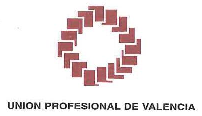 FORMULARIO DE INSCRIPCIÓN:JORNADA“La Mediación en el seno de Unión profesional de Valencia”Fecha17/02/2014Hora19,00 horasApellidos y nombreColegio profesional